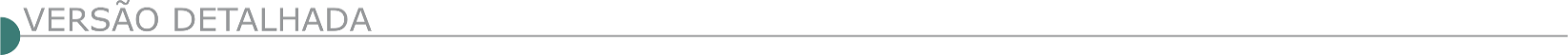 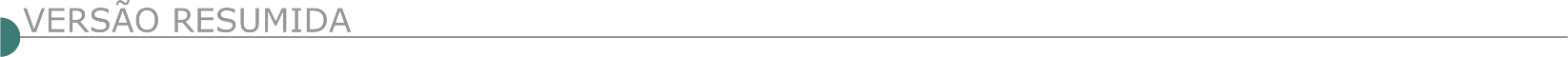 ESTADO DE MINAS GERAISCONSÓRCIO INTERMUNICIPAL MULTISSETORIAL DO VALE DO PIRANGA - CIMVALPI CONCORRÊNCIA ELETRÔNICA 002/2023 - EXTRATO DE RETIFICAÇÃOConsórcio Intermunicipal Multissetorial do Vale do Piranga - CIMVALPI, torna pública a retificação do Edital do Processo Licitatório n° 07.0012.2023.17 – Concorrência Eletrônica n° 002/2023. Objeto: Registro de preços para eventual e futura contratação de empresa de engenharia com especialidade em obras de Muros em gabiões; Muro de concreto armado; Muros de bloco armado; Muros de solo-cimento ensacados; Solo grampeado; Solo reforçado com terramesh; Concreto projetado; Cortina atirantada; Movimentação de terra; Rede de drenagem urbana profunda e superficial; BSTC – Bueiros simples tubulares de concreto; BDTC – Bueiros duplos tubulares de concreto; BSCC – Bueiros simples celulares de concreto; BDCC – Bueiros duplos celulares de concreto; Bueiros metálicos; Outros serviços de contenção e/ou drenagem não especificados anteriormente; Serviços complementares para conclusão e funcionalidade dos objetos indicados, conforme condições e exigências estabelecidas no Projeto Básico. Valores de referência: Lote 1 – Drenagem Pluvial: R$ 109.871.927,79 (cento e nove milhões, oitocentos e setenta e um mil, novecentos e vinte e sete reais e setenta e nove centavos); Lote 2 – Contenções: R$ 128.615.014,66 (cento e vinte e oito milhões, seiscentos e quinze mil, quatorze reais e sessenta e seis centavos); Valor total da licitação: R$ 238.486.942,45 (duzentos e trinta e oito milhões, quatrocentos e oitenta e seis mil, novecentos e quarenta e dois reais e quarenta e cinco centavos). A retificação se deu na planilha de preços unitários, anexo do Estudo Técnico Preliminar, Projeto Básico e Edital, além do anexo V do edital, em razão de problema técnico na geração do arquivo eletrônico assinado digitalmente que estava gerando erro ao acesso dos links dos documentos técnicos. Data da sessão pública retificada: 24/10/2023, às 09:00h, horário de Brasília - DF, no sítio eletrônico www.licitardigital.com.br. O cadastramento de propostas inicia-se quando for publicado na plataforma e encerra-se, automaticamente, na data e hora marcadas para a realização da sessão da concorrência. O Edital na íntegra, poderá ser obtido nos sites www.licitardigital.com.br ou www.cimvalpi.mg.gov.br.  Maiores informações poderão ser obtidas na sede do CIMVALPI, na Rua Jaime Pereira, 127, ou através do e-mail: licitacao@cimvalpi.mg.gov.br, ou ainda podem ser solicitadas, no horário comercial, junto ao setor de licitações, através do telefone (31) 3881-3211.PREFEITURA MUNICIPAL DE  ANDRELÂNDIA - EXTRATO DE AVISO PROCESSO Nº 166/2023 - TOMADA DE PREÇO N° 005/2023 objeto: Contratação de empresa especializada para prestação de serviços de engenharia na reforma do Clube andrelândia (Clubinho), com fornecimento de todos os materiais, ferramentas e mão de obra especializada, conforme condições e especificações contidas no Projeto Básico – anexo II e seus anexos. Entrega de Envelopes e Sessão Pública dia 20/10/2023. Horário 09hs. Informações: licitacao2@andrelandia.mg.gov.br ou (35) 3325-1432. PREFEITURA MUNICIPAL  DE AUGUSTO DE LIMA AVISO DE RETIFICAÇÃO - PREGÃO PRESENCIAL Nº 027/2023 COM REFERÊNCIA AO PREGÃO PRESENCIAL Nº027/2023, onDE SE LÊ: o Município de augusto de Lima/MG, torna público que fará realizar Pregão Presencial nº027/2023, rP para futura e eventual contratação de empresa para locação de maquinas pesadas em atendimento a secretaria municipal de transporte, obras e urbanismo . Menor Preço Item. Data de entrega e abertura dos envelopes de Proposta e Documentação: 17/10/2023, às 08:00h. Informações e edital poderão ser obtidos diretamente na sede da prefeitura municipal, pelo tel. (38) 3758-1279 ou e-mail: licitacaoaugustodelimamg@yahoo.com Fabiano Henrique dos Passos - Prefeito Municipal. LEIa-SE: o Município de augusto de Lima/MG, torna público que fará realizar Pregão Eletrônico nº016/2023, rP para futura e eventual contratação de empresa para locação de maquinas pesadas em atendimento a secretaria municipal de transporte, obras e urbanismo . Menor Preço Item. Data de abertura de Proposta e Documentação: 20/10/2023, às 08:00h. Informações e edital poderão ser obtidos na Prefeitura Municipal, na av. Cel Pedro Pedras, 220, Centro - telefax: (38) 3758-1279 / E-Mail licitacaoaugustodelimamg@yahoo.com – ou Diretamente pela plataforma de licitações – www.licitardigital.com.br. PREFEITURA MUNICIPAL DE CATAS ALTAS - ERRATA 1– TOMADA DE PREÇO Nº 013/2023 torna-se público a Errata 1 da tP nº 013/2023, PrC 197/2023. objeto: Obras de reforma de edificações da Capela de Santa Quitéria. Errata disponível no síte: http://transparencia.catasaltas.mg.gov.br/licitacoes. Mais informações via e-mail: cpl@catasaltas.mg.gov.br. tel: 31-38327113. PREFEITURA MUNICIPAL DE CORONEL FABRICIANO PREGÃO PRESENCIAL N° 025/2023  PROCESSO DE COMPRA N° 219/2023 PROCESSO LICITATÓRIO N° 141/2023.Aviso de Licitação. objeto: contratação de empresa para execução dos serviços de limpeza urbana e manejo de resíduos sólidos no Município de Coronel Fabriciano, conforme Planilha orçamentária de quantitativos e preços, cronograma de desembolso, Composição de preços unitários e BDI tendo como fonte de receita recursos não Vinculados de Impostos. abertura dia 20/10/2023 às 14h. o Edital poderá ser retirado no site www.fabriciano.mg.gov.br. Para dúvidas e esclarecimentos disponibilizamos os telefones (31)34067452 / (31) 3406-7540 e o e-mail: licitacao@fabriciano.mg.gov.br. TOMADA DE PREÇOS Nº 018/2023 PROCESSO DE COMPRA N° 246/2023 - PROCESSO LICITATÓRIO Nº 142/2023. Edital resumido– Data da abertura: 20/10/2023 às 14h00min. objeto: Contratação de empresa, por menor preço global e sob regime de empreitada global, com medições por evento, com fornecimento de mão de obra, materiais e equipamentos para prestação de serviços para execução de pavimentação e drenagem de Estrada Vicinal, no Município de Coronel Fabriciano, através do convênio nº 1081116-04, tendo como fonte de receita, outras transferências de Convênios ou Instrumentos Congêneres da união e recursos não Vinculados de Impostos. o Edital poderá ser retirado pelo Portal da transparência no site www.fabriciano.mg.gov.br outras informações poderão ser obtidas no Setor de Licitações – Praça Luís Ensch, nº 64, 2º andar – Sala 219, Centro – Coronel Fabriciano/MG ou através dos telefones 31-3406-7540, 7452 e e-mail: licitacao@fabriciano.mg.gov.br. PREFEITURA MUNICIPAL DE DIVINÓPOLIS AVISO DE ABERTURA DE LICITAÇÃO. PROCESSO LICITATÓRIO Nº. 325/2023 TOMADA DE PREÇOS Nº. 36/2023tipo menor valor, cujo objeto é a contratação de empresa especializada em obras civis com fornecimento de materiais, equipamentos e mão de obra qualificada para a execução de calçamento de vias em alvenaria poliédrica no Bairro antônio Fonseca no município de Divinópolis/MG. a abertura dos envelopes dar-se-á no dia 24 de outubro de 2023 às 09h:00min, na sala de licitações desta Prefeitura.o edital em seu inteiro teor estará à disposição dos interessados no site: www.divinopolis.mg.gov.br. Informações e esclarecimentos poderão ser obtidos pelos telefones (37) 3229-8127 / 3229-8128. PREFEITURA MUNICIPAL DE FELISBURGO TOMADA DE PREÇOS Nº 003/2023 a Prefeitura Municipal de Felisburgo torna público o Proc. adm. nº 073/2023, tP nº 003/2023, objeto: Contratação de empresa especializada para prestação de serviços de pavimentação de vias públicas do Município de Felisburgo com alvenaria poliédrica. a sessão de habilitação e julgamento das propostas ocorrerá no dia 20/10/2023, às 08:00hs. Informações na sede da Prefeitura Municipal localizado a av. Brasil, nº 969, centro ou pelo site www.felisburgo.mg.gov.br.PREFEITURA MUNICIPAL DE FRANCISCO DUMONT PROCESSO 067/2023 - TP 007/2023Informa aos interessados que dará continuidade ao Processo 067/2023 - tP 007/2023 - objeto: Contratação de empresa especializada em obra de engenharia para ampliação do almoxarifado da “Farmácia de Minas”, situada na avenida odilon Loures, nº 387, bairro Vila nova, conforme consoantes diretrizes da resolução SES/MG 7824 de novembro de 2021 (Descentralização do componente especializado da assistência farmacêutica) (PDCEaF). a abertura dos envelopes de proposta será às 09h00min do dia 09/10/2023 no Setor de Licitações da Prefeitura de Francisco Dumont. Ficam as empresas intimadas a comparecerem. Josina neves Fonseca – Presidente da CPL.PREFEITURA MUNICIPAL DE ITAPECERICA - AVISO DE LICITAÇÃO.PREGÃO ELETRÔNICO 043/2023 objeto: prestação de serviços de desassoreamento, manutenção, desobstrução, recuperação e limpeza do Rio Vermelho e seus afluentes. recebimento de Propostas e Documentação: até às 12h59 do dia 19/10/2023. Início da sessão: às 13h do dia 19/10/2023. Edital disponível nos sites www.comprasbr.com.br e www.itapecerica.mg.gov.br. PREFEITURA MUNICIPAL DE ITACARAMBI - TOMADA DE PREÇOS Nº. 04/2023 PROCESSO Nº 95/2023 objeto: contratação de empresa especializada, para execução de obras de construção de uma unidade de atenção primária de saúde, conforme resolução SES/MG, definido no plano de execução – incentivo financeiro da política estadual de saúde indígena. Sessão: 20/10/2023, às 08h30min. Informações e Esclarecimentos: (38) 3613-2171. Edital disponível para fornecimento via e-mail: licitação2@itacarambi.mg.gov.br, pelo site www.itacarambi.mg.gov.br, ou diretamente no Setor de Licitações e Contratos. PREFEITURA MUNICIPAL DE JAGUARAÇU - AVISO DE LICITAÇÃO CONCORRÊNCIA N° 003/2023 objeto: a contratação de empresa especializada na área de engenharia para executar as obras da construção de ponte mista (viga metálica e concreto) com objetivo de realizar todo conjunto estrutural da construção da Ponte sobre o ribeirão onça Grande, possibilitando a ligação entre o final da Rua do Rosário e o Bairro Quilombo, onde foi projetado para receber a 50 (cinquenta) casas residenciais de padrão popular, sendo o único acesso ao bairro, no município de JaguaraçuMinas Gerais. As obras serão financiadas com os recursos do Contrato de repasse nº925060/2021/MDr/CaIXa, a Emenda Parlamentar nº 89537, nos termos da resolução SEGoV nº21/2022, e com recursos próprios do município. abertura: 23/10/2023. o edital poderá ser retirado no setor de licitações situado à rua do rosário, nº114, Centro, Jaguaraçu/MG, e-mail: licitacoes@jaguaracu.mg.gov.br - site: www.jaguaracu.mg.gov.br. JUIZ DE FORA - CESAMA - COMPANHIA DE SANEAMENTO MUNICIPAL JUIZ DE FORA / MG AVISO DE LICITAÇÃO  PREGÃO ELETRÔNICO SRP Nº 080/23  LICITAÇÃO PARA PARTICIPAÇÃO EXCLUSIVA DE ME, EPP OU EQUIPARADAS  OBJETO: Implantação do Sistema de Registro de Preços, pelo prazo de 12 meses, para eventual aquisição de concreto betuminoso usinado a quente para aplicação a frio, para uso da CESAMA, conforme especificações contidas neste Termo de Referência. DATA DA ABERTURA: 17/10/2023. HORA: 09:00 horas (horário de Brasília/DF) LOCAL: no sítio https://www.gov.br/compras/pt-br/ (Comprasnet) UASG: 925894 – Companhia de Saneamento Municipal – CESAMA RECEBIMENTO DAS PROPOSTAS E DOCUMENTAÇÃO DE HABILITAÇÃO: a partir da data da divulgação do Edital no portal  https://www.gov.br/compras/pt-br/ -  O Edital encontra-se disponível para download no Portal de Compras Governamentais, no endereço https://www.gov.br/compras/pt-br/ e no sítio eletrônico: www.cesama.com.br . Para informações: www.cesama.com.br, Telefones: (32) 3692-9200 / 9201 ou email: licita@cesama.com.br. https://www.cesama.com.br/licitacoes-e-contratos/editais-resultados/pregao-eletronico. PREFEITURA MUNICIPAL  DE LADAINHA - PREGÃO ELETRÔNICO Nº 37/2023. aviso de Licitação. objeto da Licitação: prestação de serviços de capina e roçada a serem realizadas de forma manual ou mecanizadas nas estradas vicinais e logradouros públicos. Data e horário da sessão: 24/10/2023, às 9 horas. Interessados poderão retirar o Edital no site: www.licitardigital.com.br ou www.ladainha.mg.gov.br.PREFEITURA MUNICIPAL  DE LUISBURGO PROCESSO Nº 118/2023 TOMADA DE PREÇO Nº 003/2023. objeto: Contratação de empresa especializada para execução de obras e serviços de engenharia, com utilização de mão de obra para calçamento em pavimento intertravado em bloco sextavado - rua FranCISCo EStEVÃo DE Souza, CEntro, LuISBurGo - SEInFra - Secretaria de Estado de Infraestrutura e Mobilidade, Convênio nº 1301001060/2023, conforme Planilha orçamentária, Cronogramas Físico Financeiro, Memória de Cálculo de Quantidades, Memorial Descritivo e Especificações Técnicas que integram o edital. abertura da Sessão no dia 19/10/2023, às 08h30min. Informações, na sede da Prefeitura de Luisburgo/MG, e-mail: licitacao@luisburgo.mg.gov.br ou pelo telefone (33)3378-7000. PROCESSO Nº 119/2023 TOMADA DE PREÇO Nº 004/2023. objeto: Contratação de empresa especializada para execução de obras e serviços de engenharia, com utilização de mão de obra para calçamento no acesso ao córrego dos Cristinos, emenda impositiva do Legislativo, Lei orçamentária 2023 , conforme Planilha orçamentária, Cronogramas Físico Financeiro, Memória de Cálculo de Quantidades, Memorial Descritivo e Especificações Técnicas que integram o edital. abertura da Sessão no dia 19/10/2023, às 10h00min. Informações, na sede da Prefeitura, e-mail: licitacao@luisburgo.mg.gov.br ou pelo telefone (33)3378- 000.PREFEITURA MUNICIPAL  DE MARLIÉRIA - AVISO DE REPUBLICAÇÃO DE EDITAL – TOMADA DE PREÇOS Nº 010/2023. TOMADA DE PREÇOS Nº 010/2023 objeto: construção de ponte estrada trindade/ribeirão do onça, com recurso de ação de reconstrução do Ministério da Integração e do Desenvolvimento regional – Secretaria nacional de Proteção e Defesa Civil e recurso Próprio. abertura: 31/10/2023 às 08h30min. Edital disponível no site http://www.marlieria.mg.gov.br/conteudo/licitacoes.asp. Informações: licitacao@marlieria.mg.gov.br ou tel.3844-1160. PREFEITURA MUNICIPAL  DE MONTES CLAROS - AVISO DE LICITAÇÃO PROCESSO LICITATÓRIO N°. 505/2023 CONCORRÊNCIA PÚBLICA ELETRÔNICA N°. 041/2023 o Município de Montes Claros/MG, através da Secretaria Municipal de Saúde e do agente de Contratação designado, torna público o edital de Concorrência Pública Eletrônica para Contratação de empresa especializada para construção da Clínica Municipal de Fisioterapia de Montes Claros/ MG. íntegra do edital disponível em: < https://licitacoes.montesclaros.mg.gov.br/licitacao/processo-licitatorio-n-5052023-concorrencia-publica-eletronica-n-0412023 >. Entrega da proposta: a partir das 08h do dia 04/10/2023, no endereço eletrônico: < www.gov.br/compras >. Data da sessão: às 09:00 do dia 19 de outubro de 2023 (quinta-feira). Contato: (38) 2211-3190/2211-3857 – e-mail: < licitacoes@montesclaros.mg.gov.br > ou < www.licitamontes@hotmail.com >. PREFEITURA MUNICIPAL  DE NOVA LIMA - AVISO DE LICITAÇÃO CONCORRÊNCIA PÚBLICA Nº 018/2023 o Município de nova Lima, torna público a realização da Licitação na Modalidade Concorrência Pública nº 018/2023, Processo Licitatório nº 0507/2023. objeto: Contratação de empresa especializada de Engenharia execução do projeto de contenção do talude na rua Claudio alberto Pires do Couto, Bairro Vila do ouro, nova Lima/MG.a abertura darse-á no dia 09/11/2023 às 09:00 hs na rua Bias Fortes nº 62 – 1° andar, Centro – nova Lima/MG. o Edital estará disponível a partir do dia 04/10/2023 no site www.novalima.mg.gov.br e no setor de Contratos e Licitações.PREFEITURA MUNICIPAL  DE OLIVEIRA FORTES - TOMADA DE PREÇOS Nº04/2023 o Município de oliveira Fortes-MG, situada na Praça Vicente Prata Mourão,63, oliveira Fortes/MG, através da sua CPL, torna público, que fará realizar Licitação Processo nº 143/2023, Modalidade de tomada De Preços nº04/2023, com julgamento do tipo “regime De Execução: Empreitada Global”, para Contratação de empresa especializada para execução de pavimentação em estradas vicinais do Município de Oliveira Fortes, conforme memorial descritivo; planilha orçamentária de custos; cronograma físico-financeiro; quadro de composição de BDI, projetos e demais documentos inerentes à espécie, tudo conforme Contrato de repasse oGu MIDr 911536/2021 - operação 1075.29117/2021, contidos na CE GIGoV/JF 2717/2023, para atendimento da demanda da Secretaria Municipal de obras. abertura do certame será dia 30/10/2023, às 09:00hs. Edital disponível no Site https://www.oliveirafortes.mg.gov.br - Mais informações pelo tel: (32)3366-1133.PREFEITURA MUNICIPAL  DE OURO VERDE DE MINAS -L TOMADA DE PREÇOS Nº 5/2023AVISO DE LICITAÇÃO o Município de ouro Verde de Minas torna público que realizará no dia 23/10/2023, às 10 horas, licitação na modalidade tomada de Preços nº 5/2023 – objeto: Contratação de empresa para execução das obras e serviços de pavimentação asfáltica CBuQ, nas ruas da sede do Município, com fornecimento total de material e mão de obra. Edital e informações encontram-se à disposição dos interessados na sala da Comissão Permanente de Licitação localizada na rua Cícero Xavier de Vasconcelos, nº 19, Centro, tele/fax (33)3527-1211, nos dias úteis, no horário de 7 às 11 horas ou através do e-mail: licitacao@ouroverdedeminas.mg.gov.br.PREFEITURA MUNICIPAL DE PONTE NOVA - PREGÃO ELETRÔNICO Nº 81/2023 - (LEI Nº 14.133/2021)Objeto: Objeto: Pregão Eletrônico - Contratação de empresa para execução de serviços de muro de contenção em concreto armado (trecho 02) a Rua Manoel Marinho Camarão, Bairro Pontal, Ponte Nova. Edital a partir de: 03/10/2023 das 12:00 às 16:00 Hs - Endereço: Av. Caetano Marinho Nº 306 - Paço Municipal - Centro - Centro - Ponte Nova (MG) - Telefone: (0xx31) 38195454 - Entrega da Proposta:  a partir de 03/10/2023 às 12:00Hs Abertura da Proposta:  em 20/10/2023 às 13:00Hs, no endereço: www.compras.gov.brPREFEITURA MUNICIPAL DE RIO PARDO DE MINAS - TOMADA DE PREÇO Nº 13/2023 AVISO DE LICITAÇÃO - PROCESSO Nº 173/2023 objeto: Contratação de empresa destinada a execução da obra de construção da Praça rosângela Ferreira da Silva, no Povoado de nova aurora, neste Município, com entrega dos envelopes até as 08:00:00 horas do dia 20/10/2023. Maiores informações pelo telefone (038) 3824-1356 - ou através do e-mail licitação@riopardo.mg.gov.br ou ainda na sede da Prefeitura Municipal de rio Pardo de Minas 03/10/2023.PREFEITURA MUNICIPAL DE UBERLÂNDIA CONCORRÊNCIA PÚBLICA Nº 553/2023. aviso De Licitação. Critério De Julgamento “Menor Preço” Empreitada total Por Preço unitário. Lei Federal nº. 8.666/1993. Prefeitura Municipal De uberlândia – SECrEtarIa MunICIPaL DE EDuCaÇÃo E SECrEtarIa MunICIPaL DE oBraS - por meio da DIrEtorIa DE CoMPraS – Farão realizar licitação supramencionada - objeto: Contratação de empresa para executar a obra de reforma e ampliação da Escola Municipal de Ensino Fundamental Prof. nelson Bonilha, situado à rua Corucão, nº 55, Bairro residencial Pequis, em uberlândia/MG. o Edital encontra-se à disposição na Diretoria de Compras, na av. anselmo alves dos Santos, nº. 600, Bairro Santa Mônica, uberlândia/MG, fone 0xx 34-3239-2488, das 12:00 às 17:00 horas, bem como, disponível no sítio www.uberlandia.mg.gov.br. Entrega dos Envelopes e Sessão Pública para abertura no dia 13/11/2023 às 13:00 horas na Prefeitura Municipal de uberlândia, situada na av. anselmo alves dos Santos, nº 600, bloco II, 3º pavimento, bairro Santa Mônica, CEP 38.408-150. PREFEITURA MUNICIPAL DE VÁRZEA DA PALMA TOMADA DE PREÇOS Nº.008/2023APrefeitura Municipal de Várzea da Palma/MG, torna público que realizará processo licitatório na modalidade tomada de preços, para Contratação de serviços de reforma em uma sala localizada no CEM – Centro de especialidades médicas para instalação de sala para atendimento das gestantes, conforme solicitação da Secretaria Municipal de Desenvolvimento da Saúde. Sessão de julgamento: 07/11/2023 às 08:00 horas, no Setor de Licitações, situado na rua Cláudio Manoel da Costa, nº.1.000, Bairro Pinlar, CEP 39.260-000, Várzea da Palma. Edital na integra: http://varzeadapalma.mg.gov.br. Informações: telefone: (38) 3731-9225 ou e-mail varzeadapalma.contratos@yahoo. TOMADA DE PREÇOS Nº.007/2023 APrefeitura Municipal de Várzea da Palma/MG, torna público que realizará processo licitatório na modalidade tomada de preços, para Contratação de serviços de reforma nas unidades Caps aD e Caps universo, conforme solicitação da Secretaria Municipal de Desenvolvimento da Saúde. Sessão de julgamento: 01/11/2023 às 08:00 horas, no Setor de Licitações, situado na rua Cláudio Manoel da Costa, nº.1.000, Bairro Pinlar, CEP 39.260-000, Várzea da Palma. Edital na integra: http://varzeadapalma.mg.gov.br. Informações: telefone (38) 3731-9225 ou e-mail varzeadapalma.contratos@yahoo.com. TOMADA DE PREÇOS Nº.009/2023 A Prefeitura Municipal de Várzea da Palma/MG, torna público que realizará processo licitatório na modalidade tomada de preços, para Contratação de serviços de reforma na uBS rodopiano aranha, conforme solicitação da Secretaria Municipal de Desenvolvimento da Saúde. Sessão de julgamento: 08/11/2023 às 08:00 horas, no Setor de Licitações, situado na rua Cláudio Manoel da Costa, nº.1.000, Bairro Pinlar, CEP 39.260-000, Várzea da Palma. Edital na integra: http:// varzeadapalma.mg.gov.br. Informações: telefone: (38) 3731-9225 ou e-mail varzeadapalma.contratos@yahoo.com. MINISTÉRIO DO DESENVOLVIMENTO REGIONAL -COMPANHIA DE DESENVOLVIMENTO DOS VALES DO SÃO FRANCISCO E DO PARNAÍBA - 1ª SUPERINTENDÊNCIA REGIONAL RDC ELETRÔNICO Nº 35/2023 - (LEI Nº 12.462/2011)Objeto: Objeto: Execução de obras de pavimentação com concreto betuminoso usinado a quente (CBUQ) de trechos críticos de estradas vicinais do município de Matutina, situado na área de atuação da 1ª Superintendência Regional da Codevasf, no estado de Minas Gerais - Edital a partir de: 03/10/2023 das 08:00 às 12:00 Hs e das 14:00 às 17:30 Hs - Endereço: Av. Geraldo Athayde, N.º 483 - Alto São João - Montes Claros (MG) - Telefone: (0xx38) 21047823 - Fax: (0xx38) 21047824 - Entrega da Proposta: 03/10/2023 às 08:00Hs.RDC ELETRÔNICO Nº 34/2023 - (LEI Nº 12.462/2011)Objeto: Objeto: Execução de obras de pavimentação com concreto betuminoso usinado a quente (CBUQ) de vias diversas dos bairros Nossa Senhora do Rosário, Cícero Passos e Comunidade Pernambuco, dividida em 02 itens, no município de Pirapora, na área de atuação da 1ª Superintendência Regional da Codevasf, no estado de Minas Gerais - Edital a partir de: 03/10/2023 das 08:00 às 12:00 Hs e das 14:00 às 17:30 Hs - Endereço: Av. Geraldo Athayde, N.º 483 - Alto São João - Montes Claros (MG) - Telefone: (0xx38) 21047823 - Fax: (0xx38) 21047824 - Entrega da Proposta: 03/10/2023 às 08:00Hs.MINISTÉRIO DA JUSTIÇA_E SEGURANÇA PÚBLICA - DEPARTAMENTO DE POLÍCIA FEDERAL
SUPERINTENDÊNCIA REGIONAL EM MINAS GERAIS - PREGÃO ELETRÔNICO Nº 10/2023 - (DECRETO Nº 10.024/2019) Objeto: Pregão Eletrônico - Contratação de empresa DE ENGENHARIA PARA A EXECUÇÃO DA REFORMA DA BASE FICCO EM BELO HORIZONTE, conforme quantidades e especificações definidas no Anexo III-A - Planilha Sintética 29672065. Edital a partir de: 04/10/2023 das 09:00 às 12:00 Hs e das 13:00 às 17:00 Hs
Endereço: Rua Nascimento Gurgel,30 - Bairro Gutierrez - Bhz/mg - - Belo Horizonte (MG)
Entrega da Proposta:  a partir de 04/10/2023 às 09:00Hs
Abertura da Proposta:  em 18/10/2023 às 14:00Hs, no endereço: www.compras.gov.br. MINISTÉRIO DA EDUCAÇÃO - ESCOLA DE FARMÁCIA E ODONTOLOGIA DE ALFENAS - CONCORRÊNCIA ELETRÔNICA Nº 1/2023 - (LEI Nº 14.133/2021)Objeto: Contratação de empresa especializada no ramo da engenharia civil para a execução do Remanescente da Fase I do Prédio da Faculdade de Odontologia da Universidade Federal de Alfenas UNIFAL/MG, Unidade Educacional Santa Clara, conforme condições, quantidades e exigências estabelecidas no Edital e seus anexos.
Edital a partir de: 04/10/2023 das 08:00 às 10:30 Hs e das 13:00 às 16:30 Hs
Endereço: Rua Gabriel Monteiro da Silva, Nr. 700 - - Alfenas (MG) - Telefone: (0xx35) 37019100 - Fax: (0xx35) 37019104 - Entrega da Proposta: 04/10/2023 às 08:00Hs. MINISTÉRIO DA EDUCAÇÃO - UNIVERSIDADE FEDERAL DE VIÇOSA - TOMADA DE PREÇO Nº 5/2023 - (LEI Nº 8.666/1993)
Objeto: Construção da ETE Animal House -situado no Campus da Universidade Federal de Viçosa em Viçosa-Minas - Gerais. Edital a partir de: 02/10/2023 das 08:00 às 11:59 Hs e das 14:00 às 17:59 Hs
Endereço: Av.p.h.rolfs - S/n - Campus Universitário - - Diretoria de Projetos e Obras - Viçosa (MG)
Entrega da Proposta: 19/10/2023 às 09:30HsDISTRITO FEDERALDIRETORIA ADMINISTRATIVA DEPARTAMENTO DE COMPRAS DIVISÃO DE LICITAÇÕES E CONTRATOS AVISO DE RETOMADA DE LICITAÇÃO Procedimento Licitatório Presencial nº 001/2023 DECOMP/DA – modo de disputa fechado - do tipo Melhor Combinação de Técnica e Preço – para contratação integrada de empresa ou consórcio, com vistas à elaboração dos Projetos Básico e Executivo de Arquitetura e de Engenharia, bem como As Built (“Como Construído”); à obtenção de licenças, outorgas e aprovações; à execução de obras e serviços de engenharia; à montagem, realização de testes, comissionamentos, pré-operação e demais operações necessárias e suficientes para fornecimento e instalação de equipamentos e mobiliários à entrega final, em condições de funcionamento, do Hospital do Recanto das Emas (HRE), a ser localizado no Lote 25, Quadra 104, Setor Hospitalar, Recanto das Emas -DF, devidamente especificado no Termo de Referência e no Edital e seus anexos Valor estimado da contratação R$ 144.240.624,10 -- processo nº 0011200027195/2022-19 - Data e horário da licitação: 13 de dezembro de 2023 – às 9h. A NOVACAP realizará o certame acima na Sala de Licitações do DECOMP/DA, sito no Setor de Áreas Públicas, Lote “B”, Bloco “A” 1º andar – Sala de Licitações- Sede da Companhia em Brasília – DF. O Edital e seus anexos poderão ser retirados exclusivamente no site www.novacap.df.gov.br – link: licitações. Contatos: (061) 3403-2321 ou (061) 3403-2322 e email dilic@novacap.df.gov.br. DER- DF - AVISO DE LICITAÇÃO CONCORRÊNCIA Nº 004/2023 PROCESSO: 00113-00000065/2023-91 Modalidade/Número: Concorrência n° 004/2023 Tipo: Menor Preço Objeto: A presente licitação tem por objeto a contratação de empresa especializada para execução das obras da 1ª Etapa de Implantação da 3ª Faixa de Rolamento da BR-020, no trecho compreendido entre o entroncamento com a rodovia DF-003 (EPIA), desde o balão do Colorado, passando pela cidade de Sobradinho, e com término na Av. Independência - Planaltina/DF. Os serviços a serem executados são: terraplenagem, pavimentação, drenagem, sinalização horizontal e vertical, obras complementares e canteiro de obras, tudo de acordo com as especificações do Edital e seus anexos. Valor Estimado (R$): R$ 31.746.160,67 Dotação Orçamentária: A despesa correrá à conta do Programa de Trabalho: 26.782.6216.5745.0003 - EXECUÇÃO DE PAVIMENTAÇÃO ASFÁLTICA - DISTRITO FEDERAL, Fonte 335-0, Contrato de Financiamento Mediante Abertura de Crédito BB nº 40/00003-6, ND 449051. Prazo Execução: 180 dias consecutivos Data/Hora de Abertura: 06/11/2023 às 10 horas Contatos: Fone (61) 3111-5600/5601/5602/5603 Local de Realização: SAM, Lote "C", Brasília-DF, Cep: 70.620-030, Auditório do Edifício Sede do DER/DF, Térreo. Retirada do Edital e Anexos: Gerência de Licitações - GELIC, Edifício Sede do DER/DF, 1º andar, localizado no SAM, Lote "C", Brasília – DF, CEP: 70.620-030, mediante pagamento de taxa, ou no endereço eletrônico www.der.df.gov.br, gratuitamente.ESTADO DO MATO GROSSO SINFRA/ MT  - PROCESSO: SINFRA-PRO-2023/11452 CONCORRÊNCIA PÚBLICA ELETRÔNICA N. 26/2023 MODO DE DISPUTA: ABERTO VALOR ESTIMADO: R$ 114.294.923,85 CRITÉRIO DE JULGAMENTO: MENOR PREÇO REGIME DE EXECUÇÃO: EMPREITADA POR PREÇO UNITÁRIO LOTE: ÚNICO  Objeto:  Contratação de empresa de engenharia para execução da obra de implantação e pavimentação da rodovia MT-473, trecho: Entr. BR-174 – Entr. MT-358; subtrecho: km 245 – km 257, com extensão de 12,04 km, no município de Nova Lacerda-MT.  Data: 18/10/2023  Horário: 14h00min (horário local)  Local: Sistema de Informações para Aquisições Governamentais  - SIAG. https://aquisicoes.seplag.mt.gov.br   Endereço para retirada do EDITAL: O EDITAL completo poderá ser retirado gratuitamente no site www.sinfra.mt.gov.br, ou solicitado pelo e-mail: cpl@sinfra.mt.gov.br TELEFONES PARA CONTATO: (65) 3613-0529.ESTADO DO RIO DE JANEIROPREFEITURA MUNICIPAL DE CAMPOS DOS GOYTACAZES COMISSÃO PERMANENTE DE LICITAÇÃO - CONCORRÊNCIA Nº. 010/2023 OBJETO: Obra do Bairro Legal do Parque Real - Campos dos Goytacazes/RJ. VA L O R : R$ 30.808.276,04. DATA E HORA DA ABERTURA: 06 de novembro de 2023 às 10h. LOCAL: Prefeitura Municipal de Campos dos Goytacazes, na sala da Comissão Permanente de Licitação - CPL, sito à Rua Coronel Ponciano de Azeredo Furtado, nº. 47 Parque Santo Amaro - Campos dos Goytacazes/RJ. E D I TA L : O Edital, na íntegra, está disponível para download através do site oficial da PMCG, a saber, https://campos.rj.gov.br/licitacoes.php ou poderá ser adquirido no setor da CPL, no endereço supracitado, no horário compreendido entre 9h e 17h, de 2ª a 6ª feira, exceto feriados do Município de Campos dos Goytacazes, Estaduais e Nacionais, mediante requerimento em papel timbrado da empresa e a entrega de 01 (uma) resma de papel A4. INFORMAÇÕES: Tel: (22) 98175-2073.COMISSÃO PERMANENTE DE LICITAÇÃO -CONCORRÊNCIA Nº. 011/2023 OBJETO: Obra de reurbanização do Bairro Parque Santa Edwiges - Campos dos Goytacazes/RJ. VA L O R : R$ 10.506.277,98. DATA E HORA DA ABERTURA: 06 de novembro de 2023 às 15h. LOCAL: Prefeitura Municipal de Campos dos Goytacazes, na sala da Comissão Permanente de Licitação - CPL, sito à Rua Coronel Ponciano de Azeredo Furtado, nº. 47 Parque Santo Amaro - Campos dos Goytacazes/RJ. E D I TA L : O Edital, na íntegra, está disponível para download através do site oficial da PMCG, a saber, https://campos.rj.gov.br/licitacoes.php ou poderá ser adquirido no setor da CPL, no endereço supracitado, no horário compreendido entre 9h e 17h, de 2ª a 6ª feira, exceto feriados do Município de Campos dos Goytacazes, Estaduais e Nacionais, mediante requerimento em papel timbrado da empresa e a entrega de 01 (uma) resma de papel A4. INFORMAÇÕES: Tel: (22) 98175-2073.- PUBLICIDADE -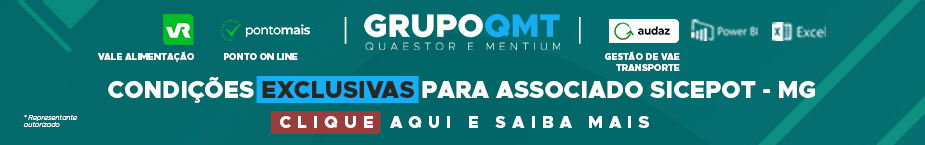 - PUBLICIDADE -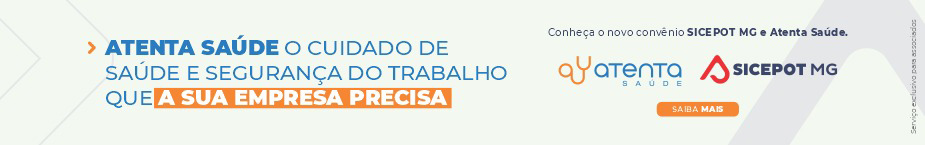 ÓRGÃO LICITANTE: COPASA-MGÓRGÃO LICITANTE: COPASA-MGEDITAL: CPLI . 1120230171Endereço: Rua Carangola, 606, térreo, bairro Santo Antônio, Belo Horizonte/MG.Informações: Telefone: (31) 3250-1618/1619. Fax: (31) 3250-1670/1317Endereço: Rua Carangola, 606, térreo, bairro Santo Antônio, Belo Horizonte/MG.Informações: Telefone: (31) 3250-1618/1619. Fax: (31) 3250-1670/1317Endereço: Rua Carangola, 606, térreo, bairro Santo Antônio, Belo Horizonte/MG.Informações: Telefone: (31) 3250-1618/1619. Fax: (31) 3250-1670/1317OBJETO: execução com fornecimento parcial de materiais e equipamentos, das obras e serviços de Ampliação e Melhoria do Sistema de Abastecimento de água de Lagoa Dourada / MG . OBJETO: execução com fornecimento parcial de materiais e equipamentos, das obras e serviços de Ampliação e Melhoria do Sistema de Abastecimento de água de Lagoa Dourada / MG . DATAS: Lançamento de proposta: 30/10/2023 às 08:30Abertura: 30/10/2023 às 08:30Prazo de execução: 06 meses.	VALORES	VALORES	VALORESValor Estimado da ObraCapital Social Igual ou SuperiorCapital Social Igual ou SuperiorR$ 2.390.202,23--CAPACIDADE TÉCNICA: a) Tubulação com diâmetro nominal (DN) igual ou superior a 100 (cem);b) Ligação Predial de Água;c) Construção civil e/ou reforma em edificações;CAPACIDADE TÉCNICA: a) Tubulação com diâmetro nominal (DN) igual ou superior a 100 (cem);b) Ligação Predial de Água;c) Construção civil e/ou reforma em edificações;CAPACIDADE TÉCNICA: a) Tubulação com diâmetro nominal (DN) igual ou superior a 100 (cem);b) Ligação Predial de Água;c) Construção civil e/ou reforma em edificações;CAPACIDADE OPERACIONAL: a) Tubulação com diâmetro nominal (DN) igual ou superior a 100(cem);b) Ligação Predial de Água;c) Construção civil e/ou reforma em edificações;CAPACIDADE OPERACIONAL: a) Tubulação com diâmetro nominal (DN) igual ou superior a 100(cem);b) Ligação Predial de Água;c) Construção civil e/ou reforma em edificações;CAPACIDADE OPERACIONAL: a) Tubulação com diâmetro nominal (DN) igual ou superior a 100(cem);b) Ligação Predial de Água;c) Construção civil e/ou reforma em edificações;ÍNDICES ECONÔMICOS: Conforme edital.ÍNDICES ECONÔMICOS: Conforme edital.ÍNDICES ECONÔMICOS: Conforme edital.OBSERVAÇÕES: As interessadas poderão designar engenheiro ou Arquiteto para efetuar visita técnica, para conhecimento das obras e serviços a serem executados. Para acompanhamento da visita técnica, fornecimento de informações e prestação de esclarecimentos porventura solicitados pelos interessados, estará disponível, o Sr. João Rezende Filho ou outro empregado da COPASA MG, do dia 04 de OUTURBRO de 2023 ao dia 27 de OUTUBRO de 2023. O agendamento da visita poderá ser feito pelo e-mail: joao.rezende@copasa.com.br ou pelo telefone 31 3763-4945. A visita será realizada na Rua Getúlio Vergas, nº 47, Centro de Lagoa Dourada / MG.Mais informações e o caderno de licitação poderão ser obtidos, gratuitamente, através de download no endereço: www.copasa.com.br  (link: licitações e contratos/licitações, pesquisar pelo número da licitação), a partir do dia 04/10/2023 . https://www2.copasa.com.br/PortalComprasPrd/#/pesquisaDetalhes/FA5E2FE970211EDE98DB9DABB6D8876D. OBSERVAÇÕES: As interessadas poderão designar engenheiro ou Arquiteto para efetuar visita técnica, para conhecimento das obras e serviços a serem executados. Para acompanhamento da visita técnica, fornecimento de informações e prestação de esclarecimentos porventura solicitados pelos interessados, estará disponível, o Sr. João Rezende Filho ou outro empregado da COPASA MG, do dia 04 de OUTURBRO de 2023 ao dia 27 de OUTUBRO de 2023. O agendamento da visita poderá ser feito pelo e-mail: joao.rezende@copasa.com.br ou pelo telefone 31 3763-4945. A visita será realizada na Rua Getúlio Vergas, nº 47, Centro de Lagoa Dourada / MG.Mais informações e o caderno de licitação poderão ser obtidos, gratuitamente, através de download no endereço: www.copasa.com.br  (link: licitações e contratos/licitações, pesquisar pelo número da licitação), a partir do dia 04/10/2023 . https://www2.copasa.com.br/PortalComprasPrd/#/pesquisaDetalhes/FA5E2FE970211EDE98DB9DABB6D8876D. OBSERVAÇÕES: As interessadas poderão designar engenheiro ou Arquiteto para efetuar visita técnica, para conhecimento das obras e serviços a serem executados. Para acompanhamento da visita técnica, fornecimento de informações e prestação de esclarecimentos porventura solicitados pelos interessados, estará disponível, o Sr. João Rezende Filho ou outro empregado da COPASA MG, do dia 04 de OUTURBRO de 2023 ao dia 27 de OUTUBRO de 2023. O agendamento da visita poderá ser feito pelo e-mail: joao.rezende@copasa.com.br ou pelo telefone 31 3763-4945. A visita será realizada na Rua Getúlio Vergas, nº 47, Centro de Lagoa Dourada / MG.Mais informações e o caderno de licitação poderão ser obtidos, gratuitamente, através de download no endereço: www.copasa.com.br  (link: licitações e contratos/licitações, pesquisar pelo número da licitação), a partir do dia 04/10/2023 . https://www2.copasa.com.br/PortalComprasPrd/#/pesquisaDetalhes/FA5E2FE970211EDE98DB9DABB6D8876D. ÓRGÃO LICITANTE: COPASA-MGÓRGÃO LICITANTE: COPASA-MGEDITAL: CPLI . 1120230172Endereço: Rua Carangola, 606, térreo, bairro Santo Antônio, Belo Horizonte/MG.Informações: Telefone: (31) 3250-1618/1619. Fax: (31) 3250-1670/1317Endereço: Rua Carangola, 606, térreo, bairro Santo Antônio, Belo Horizonte/MG.Informações: Telefone: (31) 3250-1618/1619. Fax: (31) 3250-1670/1317Endereço: Rua Carangola, 606, térreo, bairro Santo Antônio, Belo Horizonte/MG.Informações: Telefone: (31) 3250-1618/1619. Fax: (31) 3250-1670/1317OBJETO: execução, com fornecimento total de materiais, para as obras e serviços de implantação de redes coletoras, linha de recalque e Estação Elevatória de Esgoto doméstico Q = 2,0 L/s, no Município de ribeirão das Neves, na área de abrangência da Gerência regional Metropolitana oeste – GrMo. OBJETO: execução, com fornecimento total de materiais, para as obras e serviços de implantação de redes coletoras, linha de recalque e Estação Elevatória de Esgoto doméstico Q = 2,0 L/s, no Município de ribeirão das Neves, na área de abrangência da Gerência regional Metropolitana oeste – GrMo. DATAS: Lançamento de proposta: 30/10/2023 às 14:30 horasAbertura: 30/10/2023 às 14:30 horasPrazo de execução: 03 meses.	VALORES	VALORES	VALORESValor Estimado da ObraCapital Social Igual ou SuperiorCapital Social Igual ou SuperiorR$ 286.283,77--CAPACIDADE TÉCNICA: a) Tubulação com diâmetro nominal (DN) igual ou superior a 200;b) Estação Elevatória de Esgoto com potência igual ou superior a 2 (dois) cv ou vazão igual ou superior a 1 (um) l/s;CAPACIDADE TÉCNICA: a) Tubulação com diâmetro nominal (DN) igual ou superior a 200;b) Estação Elevatória de Esgoto com potência igual ou superior a 2 (dois) cv ou vazão igual ou superior a 1 (um) l/s;CAPACIDADE TÉCNICA: a) Tubulação com diâmetro nominal (DN) igual ou superior a 200;b) Estação Elevatória de Esgoto com potência igual ou superior a 2 (dois) cv ou vazão igual ou superior a 1 (um) l/s;CAPACIDADE OPERACIONAL: a) Tubulação com diâmetro nominal (DN) igual ou superior a 200;b) Estação Elevatória de Esgoto com potência igual ou superior a 2 (dois) cv ou vazão igual ou superior a 1 (um) l/s;CAPACIDADE OPERACIONAL: a) Tubulação com diâmetro nominal (DN) igual ou superior a 200;b) Estação Elevatória de Esgoto com potência igual ou superior a 2 (dois) cv ou vazão igual ou superior a 1 (um) l/s;CAPACIDADE OPERACIONAL: a) Tubulação com diâmetro nominal (DN) igual ou superior a 200;b) Estação Elevatória de Esgoto com potência igual ou superior a 2 (dois) cv ou vazão igual ou superior a 1 (um) l/s;ÍNDICES ECONÔMICOS: Conforme edital.ÍNDICES ECONÔMICOS: Conforme edital.ÍNDICES ECONÔMICOS: Conforme edital.OBSERVAÇÕES: As interessadas poderão designar engenheiro ou Arquiteto para efetuar visita técnica, para conhecimento das obras e serviços a serem executados. Para acompanhamento da visita técnica, fornecimento de informações e prestação de esclarecimentos porventura solicitados pelos interessados, estará disponível, o Sr. José Claudio Ramos ou outro empregado da COPASA MG, do dia 04 de outubro de 2023 ao dia 27 de OUTUBRO de 2023. O agendamento da visita poderá ser feito pelo e-mail: grmo@copasa.com.br.Mais informações e o caderno de licitação poderão ser obtidos, gratuitamente, através de download no endereço: www.copasa.com.br (link: licitações e contratos/licitações, pesquisar pelo número da licitação), a partir do dia 04/10/2023. https://www2.copasa.com.br/PortalComprasPrd/#/pesquisaDetalhes/FA5E2FE970211EDE98DBC9F90A3746ED. OBSERVAÇÕES: As interessadas poderão designar engenheiro ou Arquiteto para efetuar visita técnica, para conhecimento das obras e serviços a serem executados. Para acompanhamento da visita técnica, fornecimento de informações e prestação de esclarecimentos porventura solicitados pelos interessados, estará disponível, o Sr. José Claudio Ramos ou outro empregado da COPASA MG, do dia 04 de outubro de 2023 ao dia 27 de OUTUBRO de 2023. O agendamento da visita poderá ser feito pelo e-mail: grmo@copasa.com.br.Mais informações e o caderno de licitação poderão ser obtidos, gratuitamente, através de download no endereço: www.copasa.com.br (link: licitações e contratos/licitações, pesquisar pelo número da licitação), a partir do dia 04/10/2023. https://www2.copasa.com.br/PortalComprasPrd/#/pesquisaDetalhes/FA5E2FE970211EDE98DBC9F90A3746ED. OBSERVAÇÕES: As interessadas poderão designar engenheiro ou Arquiteto para efetuar visita técnica, para conhecimento das obras e serviços a serem executados. Para acompanhamento da visita técnica, fornecimento de informações e prestação de esclarecimentos porventura solicitados pelos interessados, estará disponível, o Sr. José Claudio Ramos ou outro empregado da COPASA MG, do dia 04 de outubro de 2023 ao dia 27 de OUTUBRO de 2023. O agendamento da visita poderá ser feito pelo e-mail: grmo@copasa.com.br.Mais informações e o caderno de licitação poderão ser obtidos, gratuitamente, através de download no endereço: www.copasa.com.br (link: licitações e contratos/licitações, pesquisar pelo número da licitação), a partir do dia 04/10/2023. https://www2.copasa.com.br/PortalComprasPrd/#/pesquisaDetalhes/FA5E2FE970211EDE98DBC9F90A3746ED. ÓRGÃO LICITANTE: DER - DEPARTAMENTO DE ESTRADAS DE RODAGEM DO ESTADO DE MINAS GERAIS EDITAL: CONCORRÊNCIA EDITAL Nº: 080/2023 . PROCESSO SEI Nº: 2300 .01 .0142649/2023-83Contatos da Assessoria de Licitações: Telefones: (31) 3235-1272E-mail: asl@deer.mg.gov.br  - Av. dos Andradas, 1120 – 10º andar – CEP: 30.120-016 – Belo Horizonte - MGDER-MG - www.der.mg.gov.br Fone: (31) 3235-1081 https://www.der.mg.gov.br/transparencia/licitacoes Contatos da Assessoria de Licitações: Telefones: (31) 3235-1272E-mail: asl@deer.mg.gov.br  - Av. dos Andradas, 1120 – 10º andar – CEP: 30.120-016 – Belo Horizonte - MGDER-MG - www.der.mg.gov.br Fone: (31) 3235-1081 https://www.der.mg.gov.br/transparencia/licitacoes OBJETO: o Diretor Geral do Departamento de Estradas de rodagem do Estado de Minas Gerais – DEr-MG torna público que fará realizar, através da Comissão Permanente de Licitação, às 14:00hs (quatorze horas) do dia 07/11/2023, em seu edifício-sede, à Av . dos Andradas, 1 .120, sala 1009, nesta capital, licitação na modalidade CoNCorrÊNCIA para  a segunda etapa da reforma e ampliação das edificações que compõem o parque estadual pico do Itambé e Fazenda São João, no Município de Santo Antônio do Itambé/mg, de acordo com edital e composições de custos unitários constantes do quadro de quantidades, que estarão disponíveis no endereço acima citado e no site www.der.mg.gov.br, a partir do dia 04/10/2023 . A entrega dos envelopes de proposta e documentação deverá ser realizada até às 17:00hs (dezessete horas) do dia 06/11/2023 na forma prevista no Edital, no Serviço de Protocolo e Arquivo – SPA do DEr-MG . A visita técnica ocorrerá nos dias 10/10/2023 de 14:00hs às 17:00hs e 11/10/2023 de 9:00hs às 14:00hs, mediante agendamento de acordo com o subitem 7 .1 .20 .1 do edital . Informações complementares poderão ser obtidas pelo telefone 3235-1272 ou pelo site acima mencionado.DATAS: ENTREGA DOS ENVELOPES: até às 17:00 horas do dia 06/11/2023. ABERTURA DA LICITAÇÃO: às 14:00 horas do dia 07/11/2023. Prazo de execução: 360 dias.VALORESVALORESValor Estimado da ObraCapital Social Igual ou SuperiorR$ 2.252.367,36- CAPACIDADE TÉCNICA: 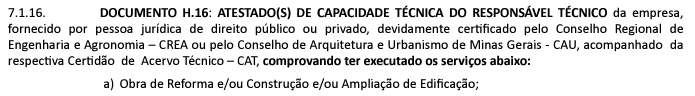 CAPACIDADE TÉCNICA: CAPACIDADE OPERACIONAL: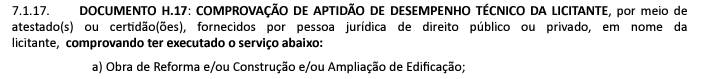 CAPACIDADE OPERACIONAL:ÍNDICES ECONÔMICOS: CONFORME EDITAL. ÍNDICES ECONÔMICOS: CONFORME EDITAL. OBSERVAÇÕES:  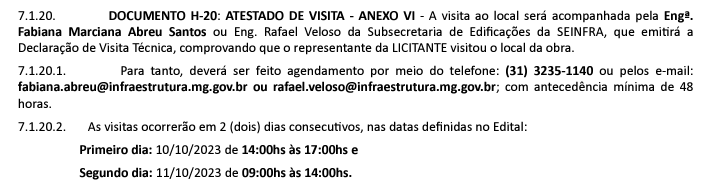 https://www.der.mg.gov.br/transparencia/licitacoes/concorrencias-tomadas-de-preco-2023/2222-licitacoes/concorrencias-tomadas-de-preco-2023/3345-edital-080-2023. OBSERVAÇÕES:  https://www.der.mg.gov.br/transparencia/licitacoes/concorrencias-tomadas-de-preco-2023/2222-licitacoes/concorrencias-tomadas-de-preco-2023/3345-edital-080-2023. 